F18. Infant Intake Form - Spanish Esta página dejada en blanco a propósito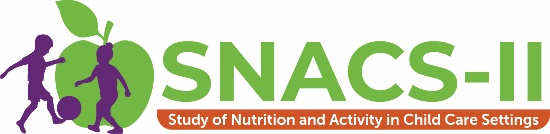 Estudio de Nutrición y Actividad en Entornos de Cuidado Infantil II (SNACS-II por sus siglas en inglés)Formularios de consumo infantilPor favor complete esta libreta para los siguientes bebés. ___________________________	Número de identificación del niño: |    |    |    |    |    |    |___________________________	Número de identificación del niño: |    |    |    |    |    |    |___________________________	Número de identificación del niño: |    |    |    |    |    |    |___________________________	Número de identificación del niño: |    |    |    |    |    |    |Iniciales del cuidador del bebé:  |     |     |Esta página ha sido dejada en blanco para copias a dos carasAcerca del estudio. El segundo Estudio de Nutrición y Actividad en Entornos de Cuidado Infantil (SNACS-II por sus siglas en inglés) examinará las políticas y actividades de nutrición y bienestar en centros de cuidado infantil, hogares familiares de cuidado infantil, y programas antes y después de la escuela en todo el país. Este importante estudio ayudará a proveedores, patrocinadores, y al USDA a comprender cómo funciona el Programa de Alimentos para el Cuidado de Niños y Adultos (CACFP por sus siglas en inglés) para poder ayudar mejor a los niños a aprender y crecer. SNACS-II ofrecerá un panorama actualizado de CACFP y examinará cómo han cambiado los resultados clave desde que entraron en vigor requisitos actualizados del patrón de comidas para fomentar una alimentación más saludable. Mathematica y su socio, Westat, están realizando SNACS-II para USDA. Hemos obtenido permiso de padres/tutores para recopilar información sobre su bebé. Acerca de esta libreta. El propósito del Formulario de consumo infantil es recolectar información para los bebés seleccionados sobre las comidas, fórmula, leche materna y bebidas que consumieron durante un día en su cuidado. Los formularios deberían ser completados por el proveedor de cuidado infantil. Después de completar los formularios, recibirá un libro como agradecimiento por participar. Si se completan formularios para 3 bebés o más, se proporcionarán varios libros.Protección de privacidad. La información recopilada para SNACS-II es solamente para fines de estudio y se mantendrá privada en la medida permitida por la ley. Las respuestas se agruparán. Ningún miembro del personal, padre/tutor ni bebé será identificado por su nombre. Formar parte del estudio no afectará beneficios CACFP para programas ni familias. Preguntas. Si tiene preguntas acerca del estudio, sírvase llamarnos sin cargo al [STUDY PHONE], enviarnos un correo electrónico a [STUDY EMAIL] o visitar [STUDY URL].Gracias por participar en SNACS-II.Esta página ha sido dejada en blanco para copias a dos caras InstruccionesEsta página ha sido dejada en blanco para copias a dos caras Descripción del Formulario de consumo infantilPor favor complete un Formulario de consumo infantil para cada bebé listado en la portada de esta libreta. Registrará en cada formulario todas las comidas, fórmula, leche materna y/o bebidas que se le dieron a cada uno de los bebés seleccionados mientras él/ella está en su centro de cuidado infantil. Será útil tener el formulario a mano a lo largo del día para poder llenarlo a medida que se sirve cada comida o merienda.Asegúrese de incluir cualquier cosa traída de casa por el padre/madre o tutor que fue dada al bebé, incluyendo leche materna.Esta libreta se divide en las siguientes secciones:PESTAÑA 1: Instrucciones PESTAÑA 2: Ejemplo de un Formulario de consumo infantil completoPESTAÑA 3: Formulario de consumo infantil para Bebé 1PESTAÑA 4: Formulario de consumo infantil para Bebé 2PESTAÑA 5: Formulario de consumo infantil para Bebé 3PESTAÑA 6: Formulario de consumo infantil para Bebé 4PESTAÑA 7: Formulario de consumo infantil para Bebé 5La información de cada bebé debería registrarse en un formulario separado que se proporciona en las Pestañas 3 a 7.Esta página ha sido dejada en blanco para copias a dos carasInstrucciones del Formulario de consumo infantilPor favor lea todas las instrucciones y revise el ejemplo de un formulario completo antes de empezar.Completará un Formulario de consumo infantil para cada bebé listado en la portada de esta libreta. Llenar la parte superior del formulario:Por favor llene la información solicitada en la parte superior de cada formulario:FechaDía de la semanaNombre del bebéFecha de nacimiento del bebéGéneroGrupo de edad para el bebéAl seleccionar el grupo de edad para el bebé, tenga en cuenta que los grupos de edad son los siguientes:De 0 (o nacimiento) a 3 mesesDe 4 a 5 mesesDe 6 a 5 mesesDe 8 a 11 mesesDespués siga las instrucciones en la parte superior de cada columna:Hora de alimentaciónEscriba la hora en que empezó cada alimentación y marque la casilla para indicar a.m. o p.m. Esto le ayudará a dar seguimiento a las alimentaciones que ha registrado.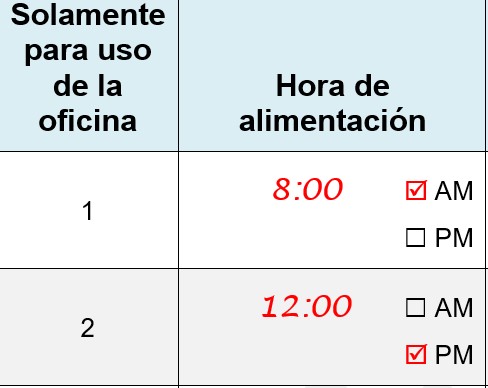 ¿Qué sirvió o dio de comer (al Bebé)?Escriba todo lo que le dio de comer al bebé para cada alimentación, incluyendo fórmula, leche materna, comidas sólidas (incluyendo purés y comidas mezcladas/machacadas), meriendas y cualquier otra bebida. 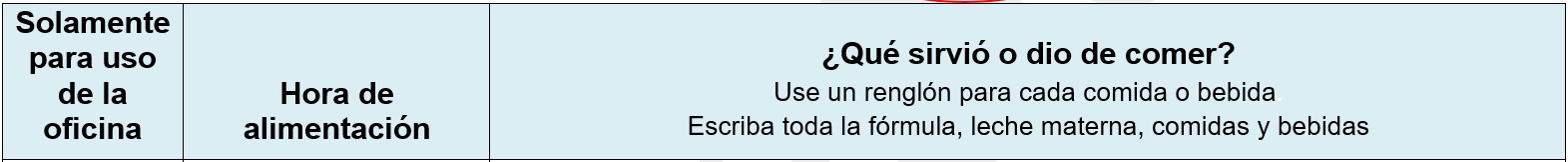 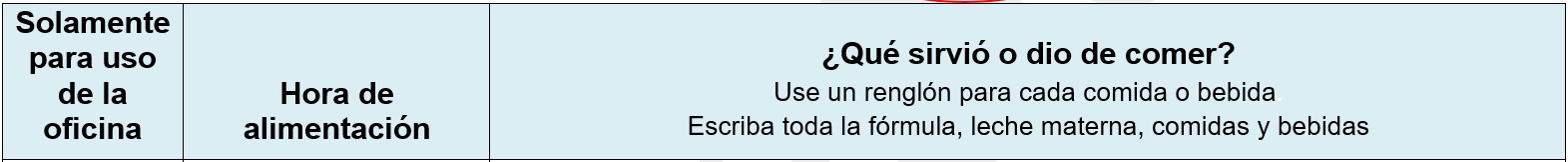 Use un renglón separado para cada comida servida o dada de comer al bebé. El formulario continúa en la segunda página si necesita espacio adicional. En la parte derecha de esta columna, marque la casilla para indicar quién proporcionó la comida, fórmula, leche materna o bebida:  De casa: Proporcionado por el padre/madre o tutor.Del proveedor: Proporcionado por su centro de cuidado infantil.Madre amamantó: Si la madre viene a su centro de cuidado infantil y amamantó/dio el pecho al bebé.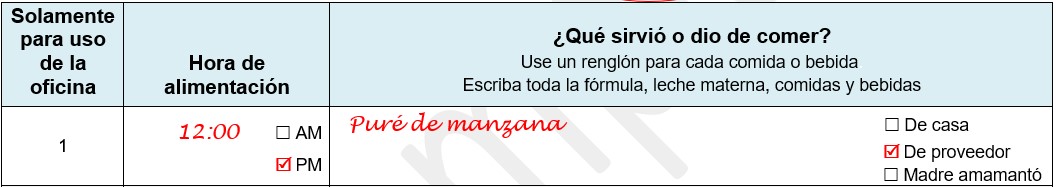 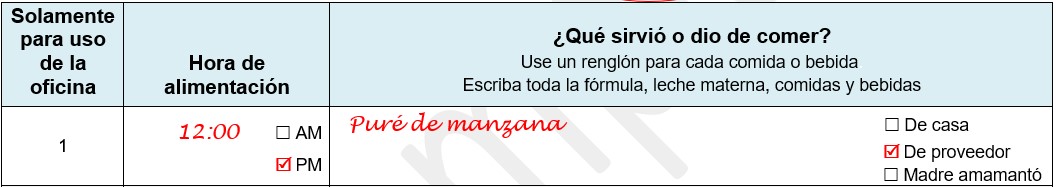 Si tiene alguna pregunta, sírvase hablar con el miembro del equipo de estudio que está en su programa hoy. Si no puede hablar con el miembro del equipo de estudio mientras está allí, llame (sin cargo) a Mathematica al [INSERT TA PHONE NUMBER] o envíe un correo electrónico a [INSERT TA STUDY EMAIL]. Muchas gracias por su ayuda con este importante estudio.Ejemplo de un Formulario de consumo infantil completoEsta página ha sido dejada en blanco para copias a dos carasFORMULARIO DE CONSUMO INFANTIL - EJEMPLO Fecha de hoy: __3__ / __7__ / __23__ Día de la semana (marque con un círculo):  lunes   martes   miércoles    jueves   viernesPrimer nombre del bebé: _ John_________	 Fecha de nacimiento del bebé: ___8__ / __21_ / __22__Género (marque con un círculo):  Masculino    FemeninoGrupo de edad para bebé (marque con un círculo):     0 a 3 meses     4 a 5 meses    6 a 7 meses    8 a 11 mesesEsta página ha sido dejada en blanco para copias a dos carasEsta página ha sido dejada en blanco para copias a dos carasFORMULARIO DE CONSUMO INFANTILFecha de hoy: ______ / ______ / ______Día de la semana (marque con un círculo):    lunes      martes     miércoles     jueves     viernesPrimer nombre del bebé: ____________________Fecha de nacimiento del bebé: ______ / ______ / ______Género (marque con un círculo):    Masculino    FemeninoGrupo de edad para bebé (marque con un círculo):      0 a 3 meses      4 a 5 meses     6 a 7 meses     8 a 11 mesesFORMULARIO DE CONSUMO INFANTIL continuaciónFORMULARIO DE CONSUMO INFANTIL continuaciónEsta página ha sido dejada en blanco para copias a dos carasEsta página ha sido dejada en blanco para copias a dos carasEsta página ha sido dejada en blanco para copias a dos carasEsta página ha sido dejada en blanco para copias a dos carasEsta página ha sido dejada en blanco para copias a dos caras¡Gracias por completar los Formularios de consumo infantil!Sírvase devolverlos al miembro del equipo de estudio.Por favor escriba su información de contacto en caso de que tengamos alguna pregunta.Nombre: 	Dirección del centro de cuidado infantil: 	Dirección de correo electrónico: 	Número de teléfono: 	Si no puede devolver los formularios al miembro del equipo de estudio, sírvase enviarlos en el sobre FedEx proporcionado. Autoridad: Esta información se recolecta bajo la autoridad de disposiciones de la Ley de Niños Saludables y Libres de Hambre de 2010 (P. L. 111-296) y la Sección 28 de la Ley Nacional de Almuerzos Escolares Richard B. Russell (42 U.S.C. 1769i) según enmendada.Propósito: El Servicio de Alimentos y Nutrición (FNS por sus siglas en inglés) está recolectando esta información para evaluar la calidad nutricional de las comidas y meriendas del Programa de Alimentos para el Cuidado de Niños y Adultos (CACFP por sus siglas en inglés), el costo de producirlas, y el consumo dietético y nivel de actividad de los participantes de CACFP.Uso rutinario: Los registros en este sistema pueden ser divulgados a firmas privadas que hicieron un acuerdo con FNS para recolectar, juntar, analizar, o refinar de otro modo registros con fines de evaluar e informar al Congreso y agencias regulatorias apropiadas, y/o funcionarios departamentales y de FNS. Divulgación: Divulgar la información es voluntario, y no hay ninguna consecuencia para usted como participante individual en el CACFP por no proporcionar la información. El Aviso de sistema de registros para esta recopilación de información es USDA/FNS-8, Estudios e informes de FNS, que puede encontrar en https://www.govinfo.gov/content/pkg/FR-1991-04-25/pdf/FR-1991-04-25.pdf (p. 19078). Solamente para uso de la oficinaHora de alimentación¿Qué sirvió o dio de comer?Use un renglón para cada comida o bebida.Escriba toda la fórmula, leche materna, comidas y bebidasSolamente para uso de la oficinaHora de alimentación¿Qué sirvió o dio de comer?Use un renglón para cada comida o bebida.Escriba toda la fórmula, leche materna, comidas y bebidas18:00        AM PM Leche materna        	                                    De casa	                                    De proveedor	                                    Madre amamantó28:00       AM PM  Puré de manzana 			               De casa				    De proveedor				    Madre amamantó312:00       AM PMAvena infantil, común			               De casa				    De proveedor				    Madre amamantó412:00       AM PMLeche materna				    De casa						        De proveedor				    Madre amamantó53:00         AM PMBanana, machacada				    De casa							    De proveedor				    Madre amamantó63:00         AM PMLeche materna				    De casa					                  De proveedor				    Madre amamantóSolamente para uso de la oficinaHora de alimentación ¿Qué sirvió o dio de comer?Use un renglón para cada comida o bebida. Escriba toda la fórmula, leche materna, comidas y bebidasSolamente para uso de la oficinaHora de alimentación ¿Qué sirvió o dio de comer?Use un renglón para cada comida o bebida. Escriba toda la fórmula, leche materna, comidas y bebidas1 AM PM	                                   De casa	                                   De proveedor	                                   Madre amamantó2 AM PM  	                                   De casa	                                   De proveedor	                                   Madre amamantó3 AM PM	                                   De casa	                                   De proveedor	                                   Madre amamantó4 AM PM	                                   De casa	                                   De proveedor	                                   Madre amamantó5 AM PM	                                   De casa	                                   De proveedor	                                   Madre amamantó6 AM PM	                                   De casa	                                   De proveedor	                                   Madre amamantó7 AM PM	                                   De casa	                                   De proveedor	                                   Madre amamantó Solamente para uso de la oficina Hora de alimentación ¿Qué sirvió o dio de comer?Use un renglón para cada comida o bebida. Escriba toda la fórmula, leche materna, comidas y bebidas Solamente para uso de la oficina Hora de alimentación ¿Qué sirvió o dio de comer?Use un renglón para cada comida o bebida. Escriba toda la fórmula, leche materna, comidas y bebidas8 AM PM	                                   De casa	                                   De proveedor	                                   Madre amamantó9 AM PM  	                                   De casa	                                   De proveedor	                                   Madre amamantó10 AM PM	                                   De casa	                                   De proveedor	                                   Madre amamantó11 AM PM	                                   De casa	                                   De proveedor	                                   Madre amamantó12 AM PM	                                   De casa	                                   De proveedor	                                   Madre amamantó13 AM PM	                                   De casa	                                   De proveedor	                                   Madre amamantó14 AM PM	                                   De casa	                                   De proveedor	                                   Madre amamantó15 AM PM	                                   De casa	                                   De proveedor	                                   Madre amamantó16 AM PM	                                   De casa	                                   De proveedor	                                   Madre amamantó Solamente para uso de la oficina Hora de alimentación ¿Qué sirvió o dio de comer? Use un renglón para cada comida o bebida. Escriba toda la fórmula, leche materna, comidas y bebidas Solamente para uso de la oficina Hora de alimentación ¿Qué sirvió o dio de comer? Use un renglón para cada comida o bebida. Escriba toda la fórmula, leche materna, comidas y bebidas17 AM PM	                                   De casa	                                   De proveedor	                                   Madre amamantó18 AM PM  	                                   De casa	                                   De proveedor	                                   Madre amamantó19 AM PM	                                   De casa	                                   De proveedor	                                   Madre amamantó20 AM PM	                                   De casa	                                   De proveedor	                                   Madre amamantó21 AM PM	                                   De casa	                                   De proveedor	                                   Madre amamantó22 AM PM	                                   De casa	                                   De proveedor	                                   Madre amamantó23 AM PM	                                   De casa	                                   De proveedor	                                   Madre amamantó24 AM PM	                                   De casa	                                   De proveedor	                                   Madre amamantó25 AM PM	                                   De casa	                                   De proveedor	                                   Madre amamantó